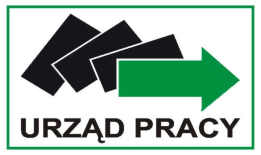 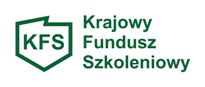 ANKIETA DLA PRACODAWCÓW badająca zapotrzebowanie na kształcenie ustawiczne pracowników i pracodawców  w ramach REZERWY Krajowego Funduszu Szkoleniowego na  rok 2020 WIELKOŚĆ PRACODAWCY :   mikroprzedsiębiorca*mały przedsiębiorca*średni przedsiębiorca*innyZ jakich działań finansowanych ze środków rezerwy  KFS chcieliby Państwo skorzystać w 2020r. :*w ramach KFS możliwe jest sfinansowanie:   80% kosztów kształcenia ustawicznego, nie więcej jednak niż do wysokości 300% przeciętnego wynagrodzenia 
w danym roku na jednego uczestnika,   100% kosztów kształcenia ustawicznego – jeżeli wnioskodawca jest mikroprzedsiębiorcą, nie więcej jednak niż do wysokości 300% przeciętnego wynagrodzenia w danym roku na jednego uczestnika.Działania, o które zamierzam/y/ ubiegać się ze środków rezerwy KFS w 2020 r.  są zgodne z priorytetem/ami Rady Rynku Pracy  (proszę zaznaczyć odpowiedni/e priorytet/y):ANKIETA MA CHARAKTER BADAWCZY I NIE STANOWI ZOBOWIĄZANIA DLA ŻADNEJ ZE STRON. 
Wypełnioną ankietę proszę przekazać do dnia 28.01.2020 r. do godziny 15:00, drogą elektroniczną na adres: sekretriat@pup.kolbuszowa.pl, szkolenia@pup.kolbuszowa.pl faxem: 17 2271 790, lub przesłać pocztą na adres: Powiatowy Urząd Pracy w  Kolbuszowej, ul. Piłsudskiego 59 A, 36-100 Kolbuszowa bądź osobiście: Powiatowy Urząd Pracy w  Kolbuszowej, ul. Piłsudskiego 59 A, 36-100 Kolbuszowa, I piętro, pok. Nr 14 lub 18.Dziękujemy za wypełnienie ankietyL.p.Nazwa działania finansowanego ze środków KFSLiczba osóbKwota zapotrzebowaniana środki rezerwy KFS
 (w zł)*1.Określenie potrzeb pracodawcy w zakresie kształcenia ustawicznego w związku z ubieganiem się o sfinansowanie tego kształcenia ze środków KFS2. Kursy3. Studia podyplomowe4. Egzaminy umożliwiające uzyskanie dokumentów potwierdzających nabycie umiejętności, kwalifikacji lub uprawnień zawodowych5.Badania lekarskie  i psychologiczne wymagane do podjęcia kształcenia 
lub pracy zawodowej po ukończonym kształceniu6.Ubezpieczenie od nieszczęśliwych wypadków (NNW) 
w związku z podjętym kształceniemRAZEM:RAZEM:L.p.Priorytety Rady Rynku Pracy dotyczące wydatkowania środków rezerwy KFS W roku 2020Liczba osóbwsparcie kształcenia ustawicznego osób z orzeczonym stopniem niepełnosprawności;  wsparcie w nabywaniu kompetencji cyfrowych; wsparcie kształcenia ustawicznego pracowników Centrów Integracji Społecznej, Klubów Integracji Społecznej oraz Warsztatów Terapii Zajęciowej; wsparcie kształcenia ustawicznego osób, które mogą udokumentować wykonywanie  przez  co  najmniej  15  lat  prac  w  szczególnych   warunkach  lub o szczególnym charakterze, a którym nie przysługuje prawo do emerytury pomostowej; wsparcie kształcenia ustawicznego osób  zatrudnionych  u  pracodawców,  którzy w latach 2017-2019 nie korzystali ze środków Krajowego Funduszu Szkoleniowego